 APPLICATION FORM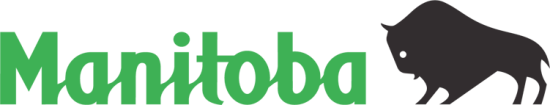 This document is available in alternate formats upon request.You are asked to submit this completed application form and a current resumé. You are not required to submit a cover letter, but may be asked to submit references or other documentation at a later point if invited for further consideration.The selection board will rely only on information provided in this application form and resumé to determine whether a candidate will be invited for further assessment.  PART 1: APPLICANT INFORMATION(REQUIRED) I am currently employed with the Manitoba Government in a term, regular or departmental position. PART 2: SCREENING CRITERIA(REQUIRED)For each of the screening criteria for this position, describe how you meet the criteria, using significant examples from your experience. Experience can include work, volunteer and/or educational experience.  You must not exceed a maximum of 200 words per screening criterion.  Additional criteria may be reviewed at a later stage with candidates selected for further assessment.  PART 3: EMPLOYMENT EQUITY DECLARATION(VOLUNTARY)The Manitoba government recognizes the importance of building an exemplary civil service that is inclusive and reflective of the population it serves. We encourage applicants to voluntarily self-declare if they are from any of the following employment equity groups: women, Indigenous people, visible minorities, and persons with disabilities.Click here for more information on the Employment Equity Policy.Please check the boxes that apply to you. Note that you may declare in one or more of the employment equity groups.  WOMEN  INDIGENOUS PEOPLE  PERSONS WITH DISABILITIES  VISIBLE MINORITIESPART 4: VETERANS’ PREFERENCE DECLARATION(VOLUNTARY)Veteran status is a consideration in all competitions where it is deemed to be in the public interest.  Completion of this veterans’ preference declaration is voluntary.Click here for more information on the Veterans’ Preference Policy. I wish to declare Veteran statusPART 5: APPLICATION DECLARATION(REQUIRED)Date:      We thank all who apply and advise that only those selected for further consideration will be contacted.Advertisement #36837Job TitleProcurement OfficerDepartment(s)Central Services Location(s)WinnipegFirst Name:     First Name:     Family (last) Name:     Family (last) Name:     Phone Number:     Phone Number:     Email:     Email:     Address:     Address:     City:      City:      Province:     Country:     Country:     Postal Code:     Screening criteriaDescribe how you meet each screening criterion, using specific examples as appropriate.You must not exceed a maximum of 200 words per screening criterion.  1.  Completion of post-secondary education in Supply Chain Management or a related field. An equivalent combination of education, training and experience may be considered.2. Experience with the competitive procurement cycle, including: tendering, evaluation strategy, supplier selection, contract award and contract management.3. Experience negotiating internally and with suppliers and demonstrating the ability to apply a process to structured negotiations.By indicating “yes” in the adjacent box, I certify that the information provided on this application is accurate and complete to the best of my knowledge as of the date indicated below.  I understand that falsified or misleading statements and omissions will result in rejection of this application and, if employed, may be cause for termination. (yes/no)